Bank Item NumberBank Item NumberG.C.1.5.L1BenchmarkBenchmarkSS.7.C.1.5Cognitive Complexity Cognitive Complexity LItemItemThe diagram below shows steps leading to a historical event.Which event completes the diagram?ADeclaration of IndependenceBArticles of Confederation CAnnapolis ConventionDWhiskey Rebellion Bank Item NumberBank Item NumberG.C.1.5.M1BenchmarkBenchmarkSS.7.C.1.5Cognitive Complexity Cognitive Complexity MItemItemWhich weakness of the Articles of Confederation led to Shays’s Rebellion?  AThe national government lacked the power to regulate trade.BThe national government lacked a national court system. CThe national government lacked central leadership. DThe national government lacked the power to tax.  Bank Item NumberBank Item NumberG.C.1.5.M2BenchmarkBenchmarkSS.7.C.1.5Cognitive Complexity Cognitive Complexity M ItemItemWhat was the state-level response to Shays’s Rebellion?AJudicial protection against taxation without representation.  BTaxes were declared unconstitutional.CExecutive regulation of farm trade. DDebt relief was enacted. Bank Item NumberBank Item NumberG.C.1.5.M3BenchmarkBenchmarkSS.7.C.1.5 Cognitive Complexity Cognitive Complexity MItemItemWhy was the government’s authority to regulate commerce a weakness of the Articles of Confederation?  AThe president’s authority to collect taxes unfairly burdened the poor.BThe national court system unfairly prosecuted trade laws.  CThe states’ authority to impose taxes decreased trade.DThe legislature gave too much power to larger states.Bank Item NumberBank Item NumberG.C.1.5.H1BenchmarkBenchmarkSS.7.C.1.5Cognitive Complexity Cognitive Complexity HItemItemThe passage below is from a historical document.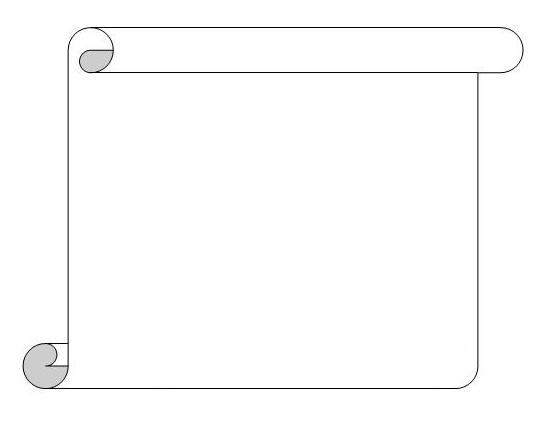 Source:  U.S. National Archives and Records AdministrationHow does the U.S. Constitution address concerns that resulted from the government described in this passage?AThe new government could enforce treaties between the states.BThe new government could settle disputes between the states.CThe new government could regulate trade between the states.DThe new government could levy taxes between the states.  